pro rodičeV prosinci si děti a paní učitelky ze třídy medvídek připravili pro rodiče takové menší workshop. Rodiče, kteří navštívili tuto akci si měly možnost prohlédnout pomůcky směřující k digitalizaci, které jejich děti běžně využívají při výuce. Děti jim společně předvedly jejich funkce a využití a nakonec si pár odvážlivců z řad rodičů tyto aktivity sami vyzkoušeli.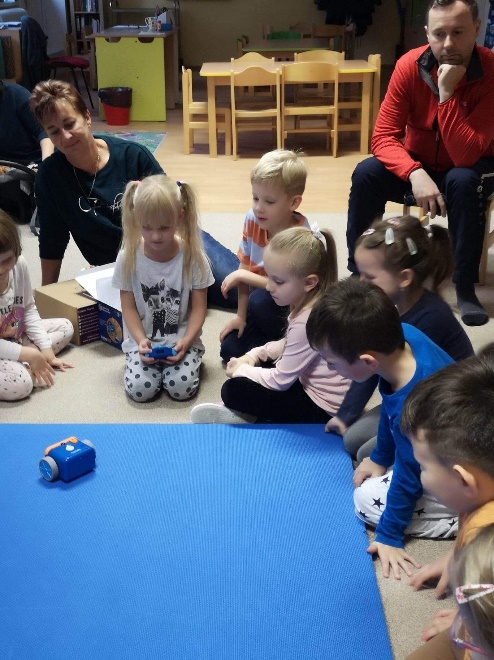 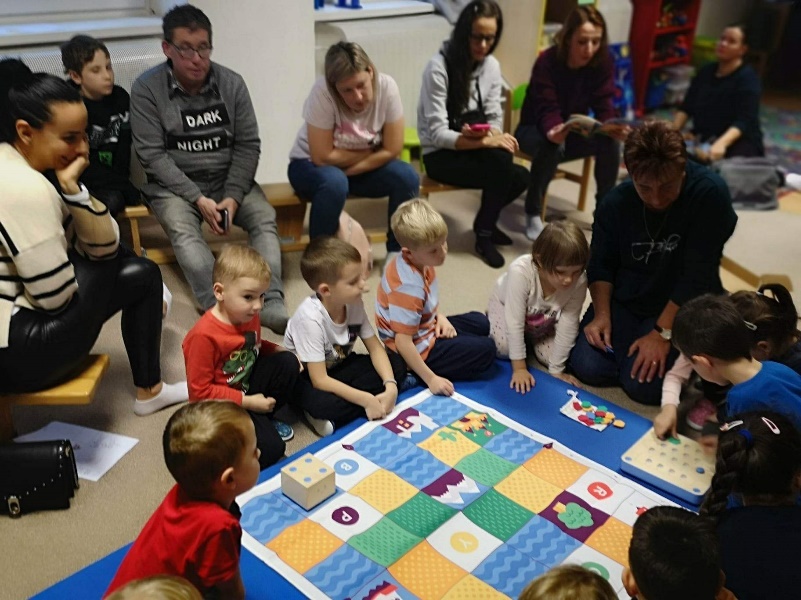 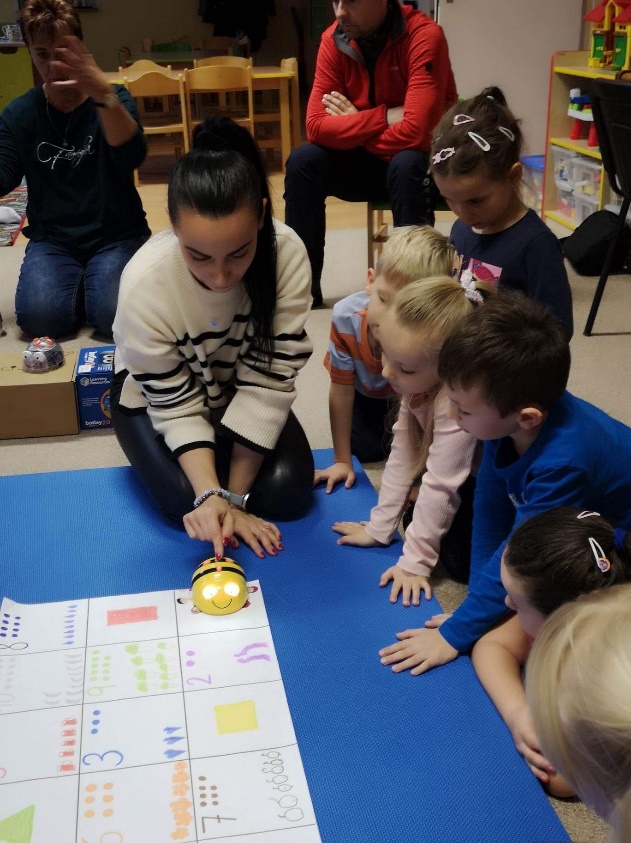 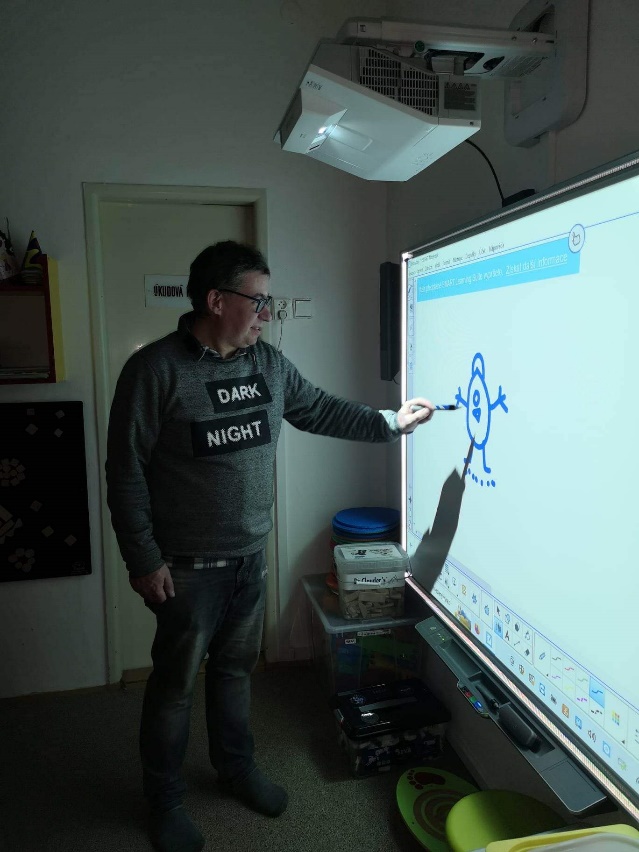 